Liebe Menschen der Zukunft                                                                                                     Die Welt steht vor dem Untergang und nichts kann uns mehr retten. Es gibt nur noch einen Ausweg. Am 06.07.2020 startet eine Rakete und bringt uns auf den Planeten Ve-Gi (Gesprochen: Wetschi). Dort wollen wir eine neue Zivilisation aufbauen, mit jungen, kultivierten, kulturfreudigen, konkurrenzfähigen Leuten. Aus Menschen in der passenden Zielgruppe wurden nun einige ausgelost, welche diese Gelegenheit ergreifen können, sich dort fernab all der Katastrophen eine neue Existenz aufzubauen. Herzlichen Glückwunsch! Es freut uns, Sie unter diesen jungen, gebildeten, cleveren Menschen mit optimalen Gensatz willkommen zu heissen und Ihnen die Möglichkeit zu gewähren, dem Fortbestehen der Menschheit beizustehen. Dies ist der einzige Weg, um diese Apokalypse zu überleben. Sie wollen Ihr Leben auf einem anderen Planeten weiterführen und die Menschheit mir ihrem einzigartigen Genpool retten? Dann kommen Sie mit uns auf unsere Reise zu einem anderen Planeten und erleben Sie dieses grossartige Abenteuer mit uns!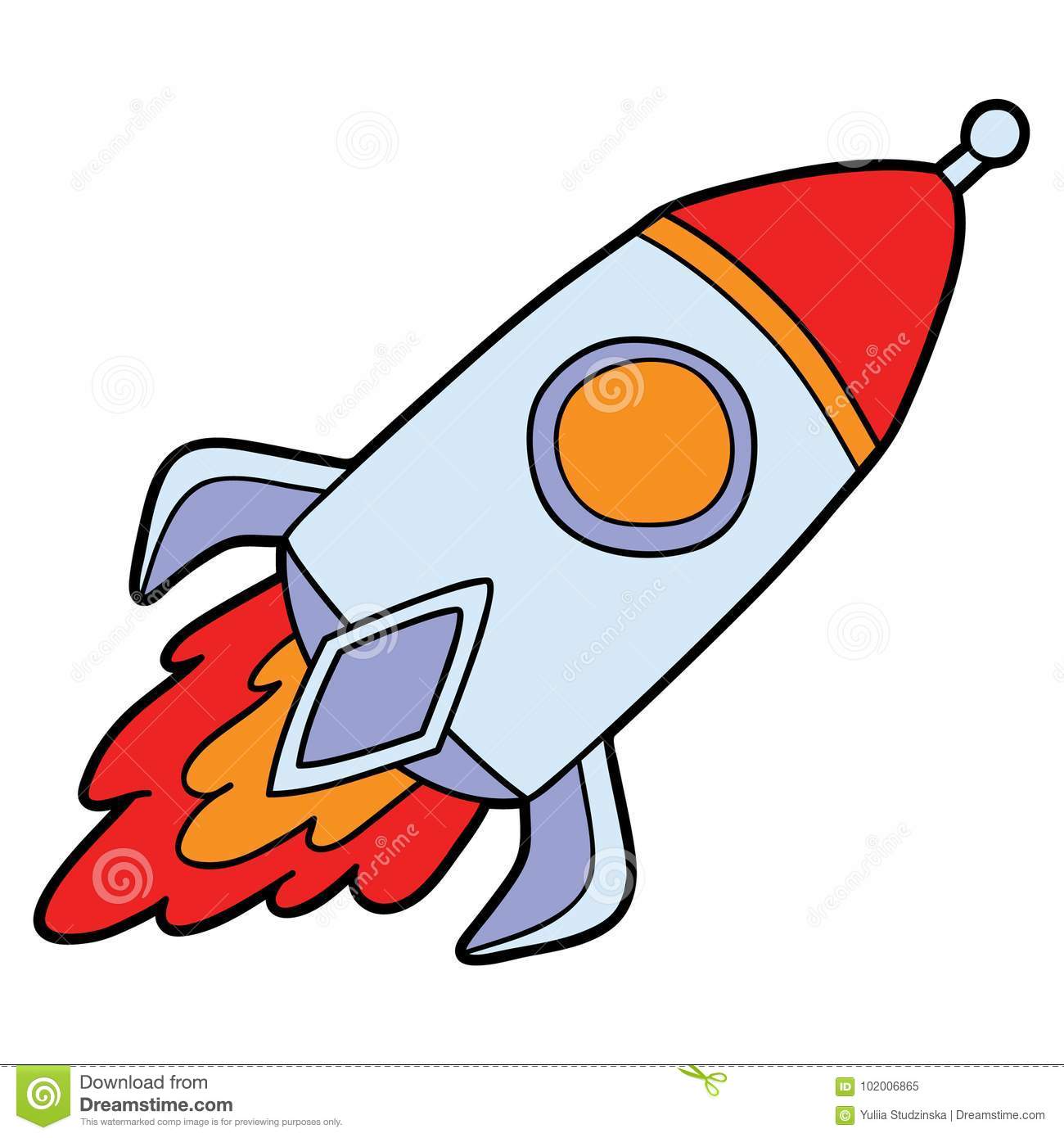 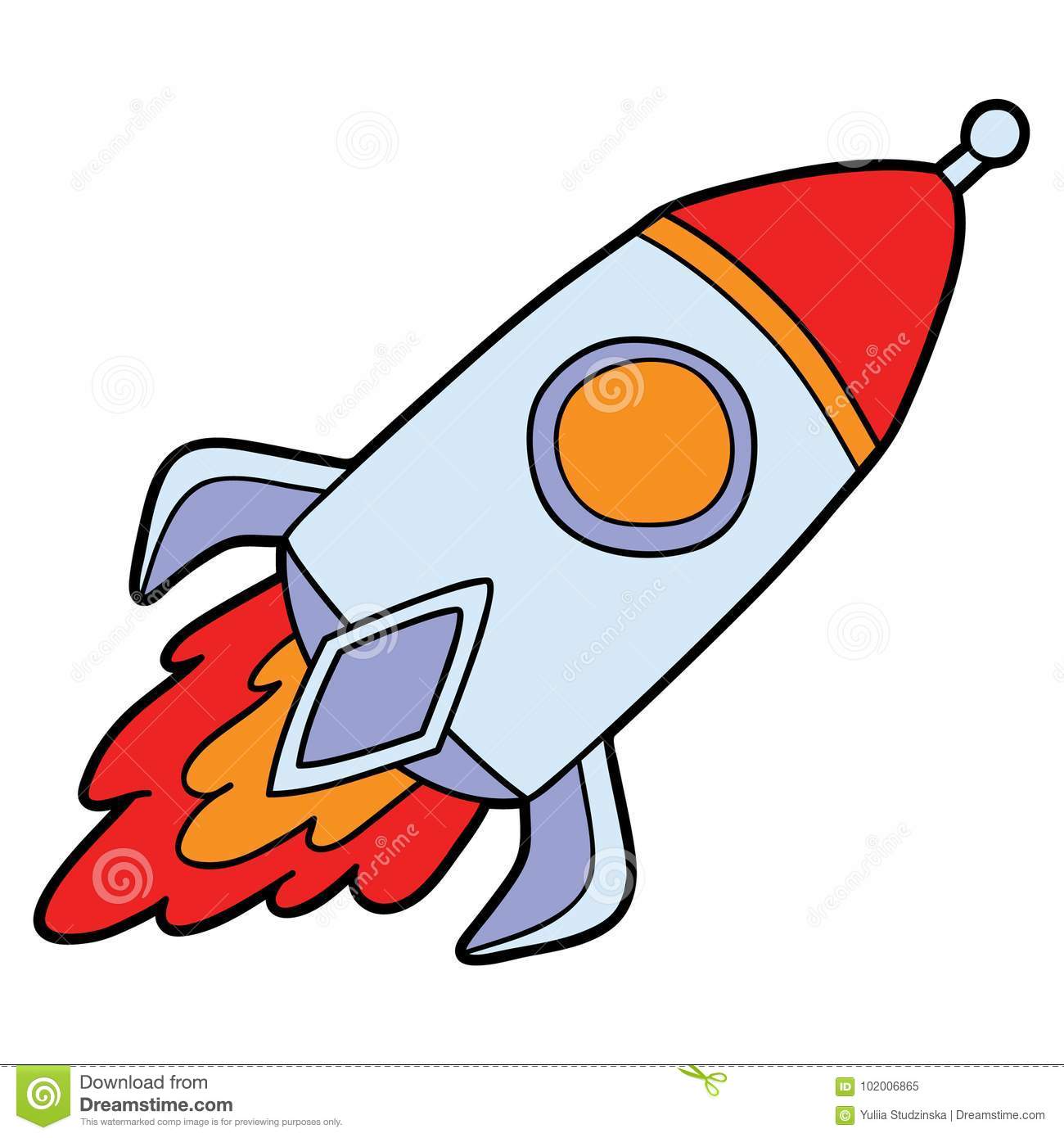 Start Rakete:			06. Juli 2019, 08:00 Uhr Aarefeldplatz Thun (Manorplatz)Eventueller Rückflug:  	17. Juli 2018, 15:30 Uhr Aarefeldplatz Thun (Manorplatz)Ort:				Wilmatt, 4652 Winznau, SOProjektskosten:	 	190.- für das erste Kind einer Familie				170.- für das zweite Kind einer FamilieBeitrag bitte bis 10.06.2020 via E-banking einzahlen unter:AEKPfadfinderabteilung WendelseePfadistufe3626 HünibachIBAN CH77 0870 4018 6872 7211 0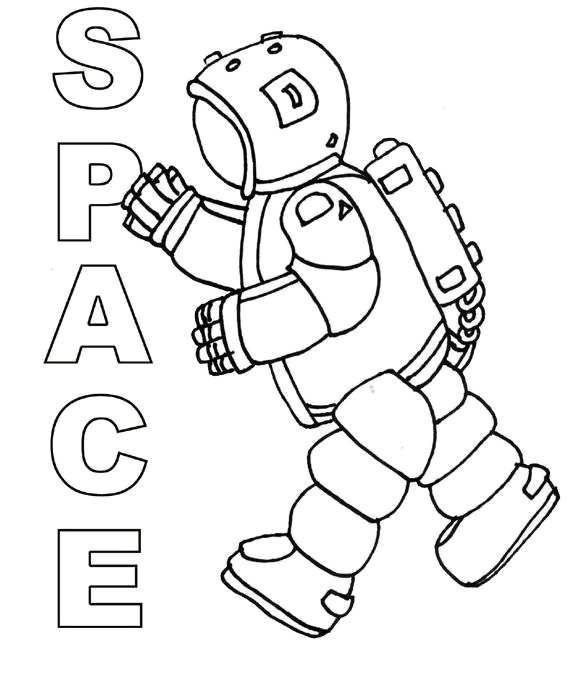 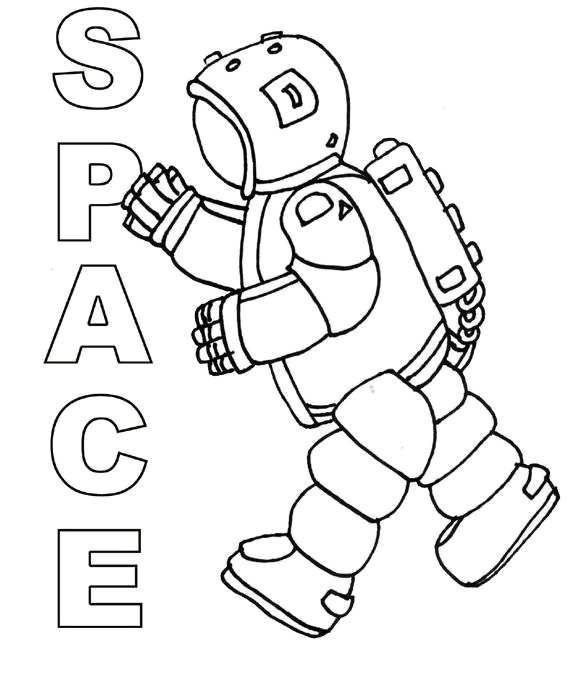 Ansprechpersonen bei Fragen sowie im Notfall:Vor und im Lager:	Erilea/ Soraya Lalvani079 583 95 98erilea@pfadiwendelsee.chBitte senden Sie das ausgefüllte Notfallblatt sowie die Anmeldung bis am 31. Mai 2020 an folgende Adresse ein.Soraya Lalvani, ErileaBlochstrasse 103653 Oberhofenerilea@pfadiwendelsee.chWir freuen uns auf dieses Abenteuer mit euchChilli Ginni Jeans Einstock, Uluru der Guru, Dr. Dr. Med. Medi Kid, Dorian Kelvin	DK	Anmeldung Sommerlager 2020Pfadiname: 				Vorname:					Name:Bitte ankreuzen:Ich möchte sehr gerne diesen Flug nehmenIch möchte diesen Flug nicht nehmenWas ich von der Erde am meisten vermissen werde: Ich möchte Bio Aktien ersteigern Meine Eltern könnten am 6.7.20 Gepäck zum Lagerplatz fahren Mein Kind darf auf Fotos und Videos zu sehen sein, die am Sola-Rückblick, auf der Pfadi Wendelsee Homepage und auf sozialen Medien gezeigt werden. (Zählt auch für Pfila) Mein Kind darf nicht auf Fotos und Videos zu sehen sein, die am Sola-Rückblick, auf der Pfadi Wendelsee Homepage und auf sozialen Medien gezeigt werden. (Zählt auch für Pfila)Ort und Datum: 			Unterschrift: 					    Unterschrift meiner Eltern: 		Bemerkungen: 										